US HistoryUnit 1 Test: Exploration & ColonizationSedentary societies – South AmericaSedentary societies – North AmericaVikings/Leif EriksonEuropean motivation for explorationChristopher ColumbusVasco Nunez BalboaFerdinand MagellanPonce de Leon Francisco Coronado Juan Cabrillo Hernando de SotoHernando CortezFrancisco PizarroAmerigo VerpucciGiovanni da Verrazano Jacques Cartier Samuel de Champlain Antoine Cadillac Robert de la SalleSpanish ArmadaSir Walter RaleighResults of Contact between Europeans & NativesKing JamesChristopher NewportJohn SmithJohn RolfePowhatanPocahontasJamestownLife in Jamestown (harsh realities?)Starving TimeTobacco (how did it change/save Jamestown?)Bacon’s RebellionWilliam BerkeleyMaryland (purpose of founding)Maryland Act of TolerationCarolinas (purpose of founding)North CarolinaGeorgia (purpose of founding)Colonial Slavery (first slaves; then?)Why African slavery slow to develop?Slave codesCrops planted in the SouthMiddle PassageGullahPuritansPilgrimsPredestinationMayflowerMayflower CompactJohn Winthrop“City on a Hill”William BradfordTown hall meetingsRoger WilliamsAnne HutchinsonSalem Witch TrialsGreat AwakeningRoyal Colonies (what? Examples?)New Netherlands/New AmsterdamPennsylvaniaWilliam PennQuakersCrops planted in Middle ColoniesSalutary NeglectCharacteristics of Southern Colonies: Characteristics of Northern (New England): Characteristics of Middle Colonies:On the map, label all 13 colonies, major port cities, and in which region each colony is located.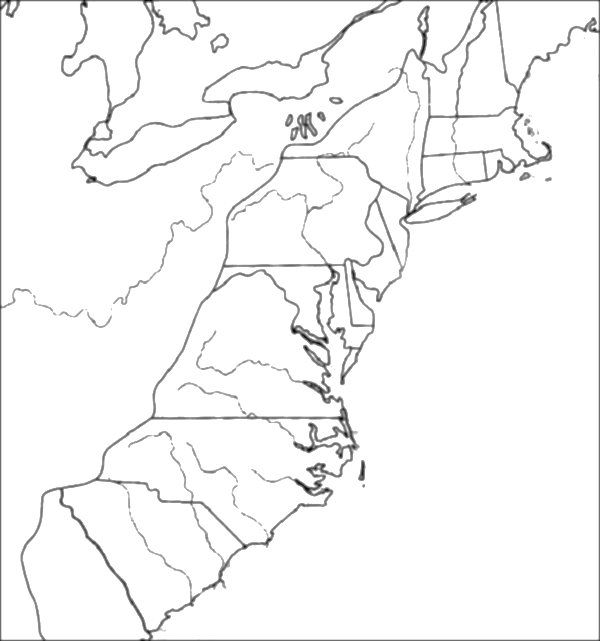 